Sample Course Outline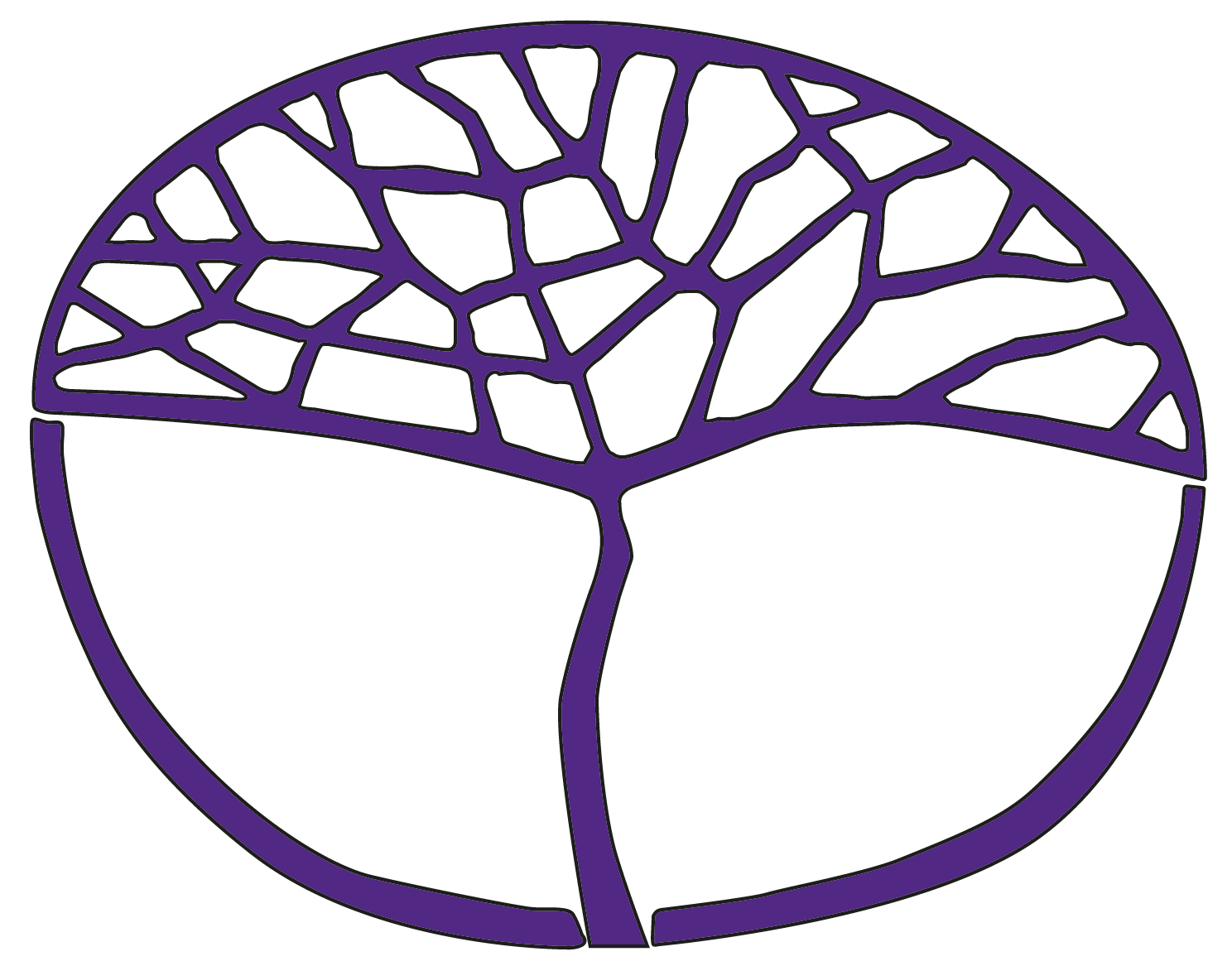 Business Management and EnterpriseGeneral Year 11Copyright© School Curriculum and Standards Authority, 2018This document – apart from any third party copyright material contained in it – may be freely copied, or communicated on an intranet, for non-commercial purposes in educational institutions, provided that the School Curriculum and Standards Authority is acknowledged as the copyright owner, and that the Authority’s moral rights are not infringed.Copying or communication for any other purpose can be done only within the terms of the Copyright Act 1968 or with prior written permission of the School Curriculum and Standards Authority. Copying or communication of any third party copyright material can be done only within the terms of the Copyright Act 1968 or with permission of the copyright owners.Any content in this document that has been derived from the Australian Curriculum may be used under the terms of the Creative Commons Attribution 4.0 International licence.DisclaimerAny resources such as texts, websites and so on that may be referred to in this document are provided as examples of resources that teachers can use to support their learning programs. Their inclusion does not imply that they are mandatory or that they are the only resources relevant to the course.Sample course outlineBusiness Management and Enterprise – General Year 11Semester 1 – Unit 1Semester 2 – Unit 2WeekKey teaching points1–3Introduction to the course; distribution of syllabus, course outline and assessment outlineEnvironments: Political and legal, economic, socio-cultural and technological (PEST)classification of businessessole traderspartnershipsprivate companiesnot-for-profit organisationsfranchisesreasons for starting a business, including: wealth creationdevelopment of an innovative ideafinancial securityemployment opportunities/choicesTask 1: Response4–6Environments: Political and legal, economic, socio-cultural and technological (PEST)the environments of businessmacro environmentoperating environmentinternal environmentlegal requirements in setting up sole traders and partnerships, including:Australian business number (ABN)business namebusiness registrationPartnership Act 1895 (WA)Partnership agreementregistration of tax file numberTask 2: Business research (Weeks 5–6)7–8Environments: Political and legal, economic, socio-cultural and technological (PEST)identification of a business opportunityconcept of entrepreneurshiptypes of innovationthe relationship between business growth and innovationintroduction to the concept of ethical practice for business, particularly in relation to the external environmentWeekKey teaching points9–11Management: Operationsfactors influencing business success, including: positive cash flowappropriate market researchexperience in business planningfactors influencing business failure, including:lack of cash flowlack of market researchlack of experience in business planningsources of funding from financial institutionsshort-termlong-termpurpose of a simple business plankey features of a simple business plan, including:mission statementbusiness profileTask 3: Business research (Weeks 10–11)12–13Management: Marketingthe importance of identifying potential customers and competitorsthe following elements of the marketing mix:productpriceplacepromotionTask 4: Response 14–16Peoplerole of human resources in business employer obligations, including:payroll superannuationleave entitlements key features of a job description, including: skillsqualificationsexperienceTask 5: ResponseWeekKey teaching points1Introduction to the unitEnvironments: Political and legal, economic, socio-cultural and technological (PEST)legal requirements for operating small to medium enterprises (SMEs), including sole traders and partnerships:Goods and Services Tax (GST)Business activity statement (BAS) reporting3–4Environments: Political and legal, economic, socio-cultural and technological (PEST)intent and purpose of the following Western Australian workplace laws:Equal Opportunity Act 1984 (WA)Occupational Safety and Health Act 1984 (WA)rights and responsibilities of employers, including:implement Occupational Safety and Health Act 1984 (WA) and Worksafe practicesimplement Equal Opportunity Act 1984 (WA) policiesrights and responsibilities of employees, including:follow Occupational Safety and Health Act 1984 (WA) and Worksafe practicesreport workplace hazardswork in an ethical mannerundertake appropriate training to perform dutiesthe rights of consumers in Australian consumer law, including:make a complaintreturn faulty productsengage in lay-by agreementsTask 6: Business research (Weeks 3–4)5–6Environments: Political and legal, economic, socio-cultural and technological (PEST)the concept of business networkspurpose of business networksthe concept of ethical business practicecode of ethics for employer/employeeemployer/employee behaviourbusiness/client relationshipbusiness protocols, including the use of appropriate language and business etiquetteTask 7: Response7–8Peoplecharacteristics of entrepreneurs, including:responsible risk takerresilienceself-confidencespecialised knowledge and/or experienceenterprising traits, including:risk takingoptimismcreativityperseverance9–10Peopleways to work collaboratively in teams, including:accept responsibilitysupport and contribute to team effortacknowledge other points of viewkey traits of teamwork that facilitate creativity and innovation, including:openness and honestyvaluing ideas and contributionslearning from unsuccessful ideaskey features of the following creative and critical thinking tools:Substitute, Combine, Adapt, Modify, Put to another use, Eliminate, Reverse (SCAMPER)De Bono’s Six Thinking Hatsdecision-making tools, including:Plus, Minus, Interesting (PMI)Y-chartsTask 8: Response11–12Management: Marketingthe concept of competitive advantagethe following elements of the marketing mix:peopleprocessesphysical presence of the businessfactors that influence consumer purchasing decisionspeer groupsaspirationalassociativedissociativepsychological factorsloyaltymemorymotivationperception of business imageeconomic factorssupply, demand and priceinterest ratespetrol prices Task 9: Business research (Weeks 12–13)13–14Management: Operationsthe nature and purpose of the following simple cash records:receiptsbank deposit slipsimple business bank reconciliationnature and purpose of the following source documents:order formstax invoicesimple calculation of profit using income and expenses onlyTask 10: Response15Management: Operationsthe role of the manager in operating a businessplanningorganisingleadingcontrollingrisk management strategies when operating a SME businessinsuranceemployee trainingmethods of monitoring business activities, including:customer databasesales datadebt and cashTask 11: Response